Arbeitsblatt –  Spezielle RelativitätstheorieAufgabe: Schaut euch folgendes Video an www.youtube.com/watch?v=b_nESNhSoL4 und bearbeitet die folgenden Aufgaben!Aufgabe 1: Erklärt das „Stromkabel-Problem“._______________________________________________ 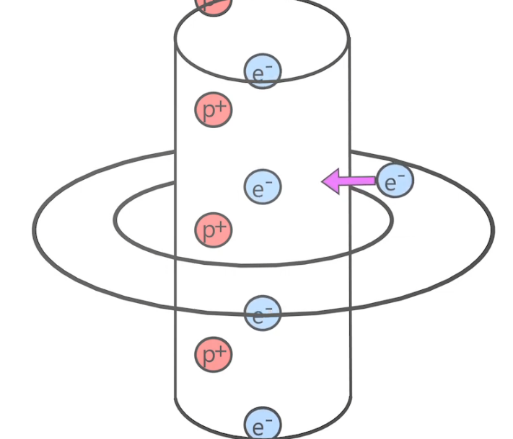 __________________________________________________________________________________________________________________________________________________________________________________________________________________________________________________________________________________________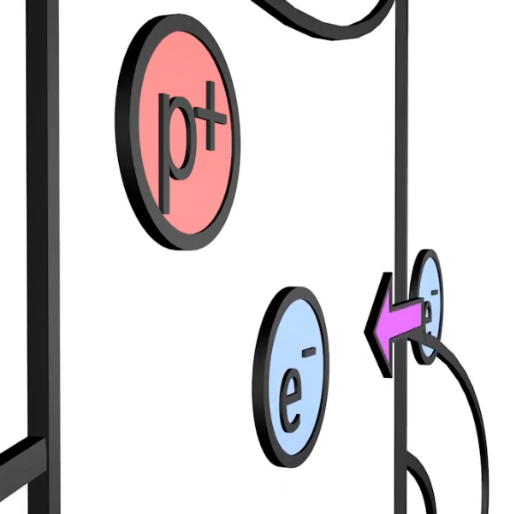 ________________________________________________________________________________________________________________________________________________________________________________________________________________________________________________________________________________________________________________________________________________________________________________________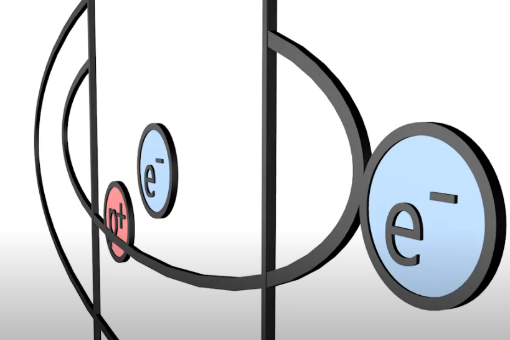 ___________________________________________________________________________________________________________________________________________________________________________________________________________________________________________Aufgabe 2: Benenne die zwei Postulate der Speziellen Relativitätstheorie.____________________________________________________________________________________________________________________________________________________________________________________________________________________________________________________________________________________________________________Aufgabe 3: Erkläre, wie die Längenkontraktion und das „Stromkabel-Problem“ zusammenhängen._______________________________________________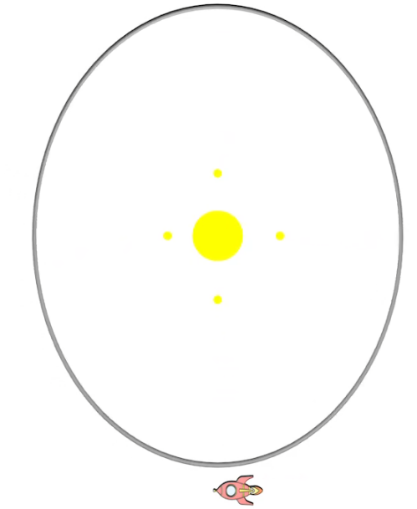 _________________________________________________________________________________________________________________________________________________________________________________________________________________________________________________________________________________________________________________________________________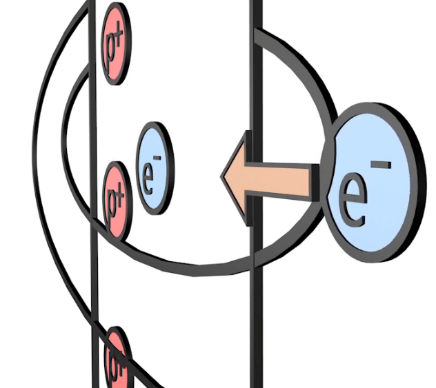 __________________________________________________________________________________________________________________________________________________________________________________________________________________________________________________________________________________________Aufgabe 4: Benenne die drei Effekte, die die Spezielle Relativitätstheorie vorhersagt.__________________________________________________________________________________________________________________________________________________________________________________________________________________________________________________________________________________________________________________________________________________________________________________________________________________________________________________________________